June 2018Dear Residents:The LIRR Expansion Project, one of the region’s most significant transportation infrastructure projects, is now underway throughout communities along a nearly ten-mile stretch of mainline track from Floral Park to Hicksville.While this initiative is vitally important to Long Island, we know it will cause disruption and inconvenience in your community during its construction phase.Beginning on or about June 18, traffic on Covert Avenue, between 1st Avenue and 2nd Avenue, there will be times when a single lane of traffic may be impacted so that the construction team can relocate the sewer line. While traffic will be impacted and there will be a sidewalk closure, the construction team will provide cones, flagmen and signage at the work site, as needed, to minimize interruptions. For up-to-date information on the project, please visit our website at www.thirdtrackli.com. If you have an immediate question or concern about the work in your community, please email us at communityoutreach@3rdTC.com or call the project’s 24-hour Hotline at 516.203.4955.We understand that a construction project of this size may be challenging at times, but it is our responsibility to communicate with you throughout this project so that you may be informed and have your questions answered as promptly and completely as possible. Thank you for your patience and understanding. We look forward to serving you and getting to know your community.Respectfully,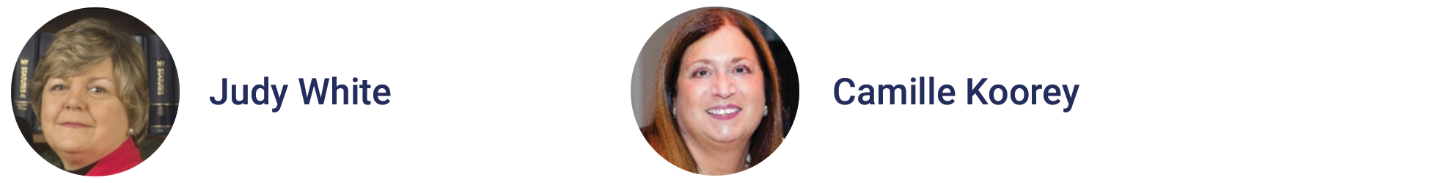 communityoutreach@3rdTC.com516.203.4955 - 24-hour Hotlinewww.thirdtrackli.comFrequently Asked QuestionsWhy does this work need to happen?3rd Track Constructors (3TC) needs to relocate the sewer along Covert Avenue – between 1st and 2nd Avenues – to accommodate the new, under the track crossing.When will the work take place? 3TC crews will generally work Monday – Friday, 8:00 a.m. – 5:00 p.m., with no work on major national holidays.Will there be any traffic interruptions?There will be traffic interruptions and sidewalk closure related to this work. To ensure traffic moves safely, 3TC will provide cones, flagmen and signage at the work site, as needed, to minimize interruptions.Will access to driveways be limited or blocked?No, access to driveways in the work zone will not be blocked.Who is doing the actual work? 3TC and 3TC’s approved contractors.Will the project impact the use of the sewers during construction?No, there will be no impact on the use of sewer during the relocation.To whom can I speak if there are issues that need to be addressed?Please call the project’s 24-hour Hotline at 516.203.4955 or email us at communityoutreach@3rdTC.com.